Value Proposition CanvasThe value proposition is the fit between the Profile and the Service Value Map.  Value Propositions articulate what the target market really cares about for each product and service. 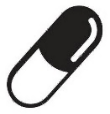 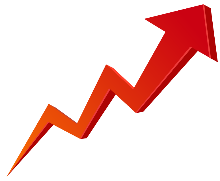 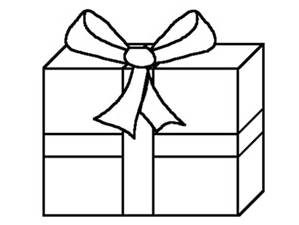 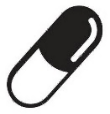 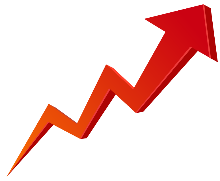 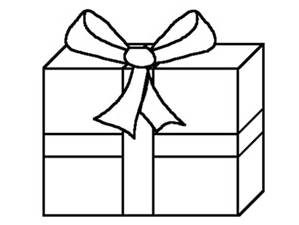 Value Proposition Canvas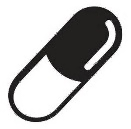 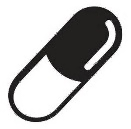 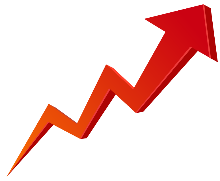 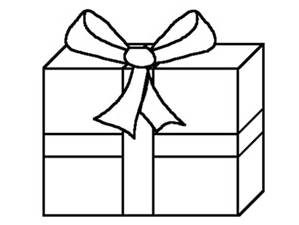 